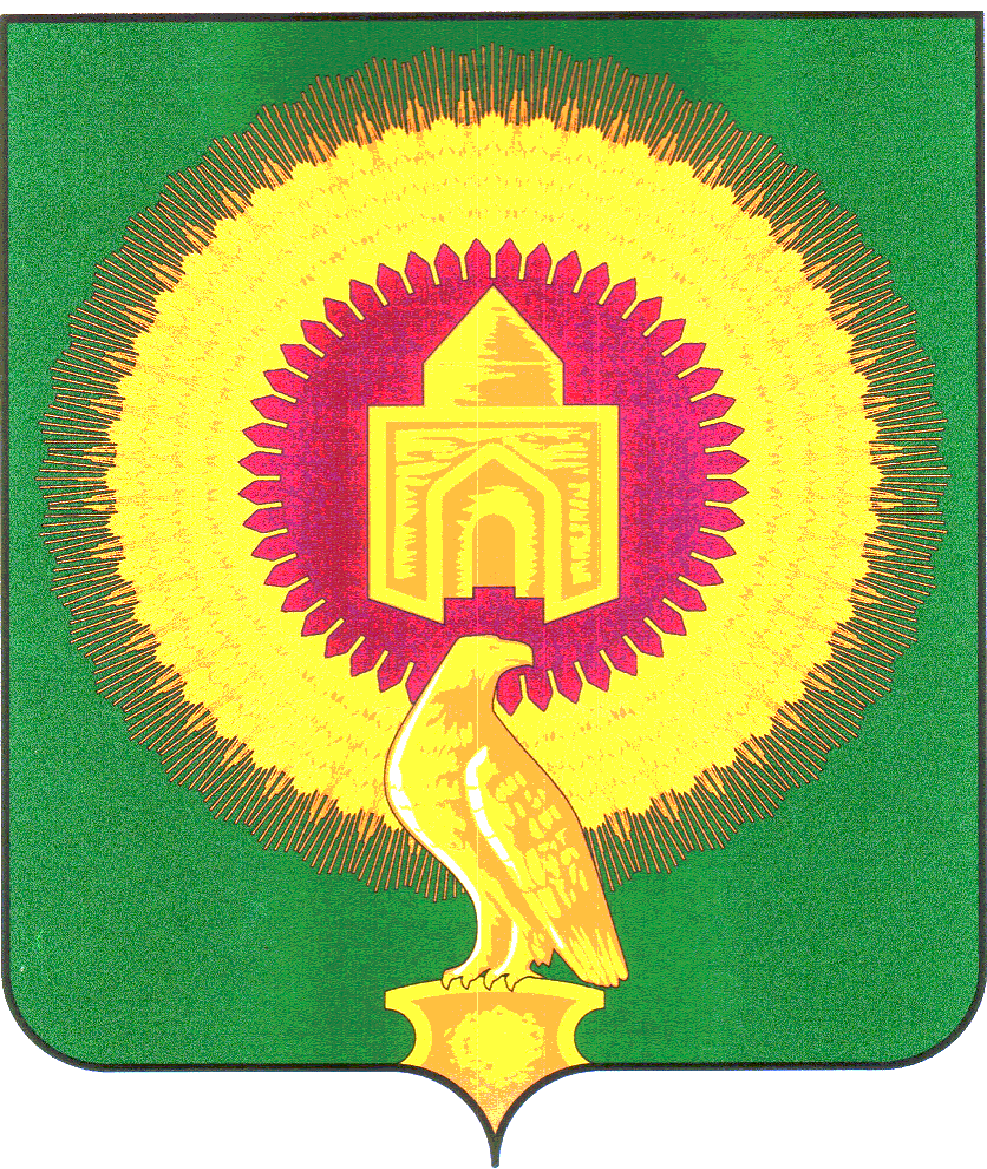 СОВЕТА  ДЕПУТАТОВКРАСНООКТЯБРЬСКОГО СЕЛЬСКОГО ПОСЕЛЕНИЯРЕШЕНИЕОт 26 мая  2013г   № 4С. Красный ОктябрьОб исполнении бюджета Краснооктябрьского сельскогопоселения за 2012 год.Заслушав доклад начальника финансового отдела Арсентьевой О.А. «Об исполнении  бюджета  Краснооктябрьского сельского поселения за 2012 год», Совет депутатов Краснооктябрьского сельского поселенияРЕШАЕТ:Утвердить отчет об исполнении бюджета сельского поселения за 2012 год по доходам в сумме  5124,72  тыс. рублей, по расходам  4912,92 тыс. рублей:в разрезе доходов согласно приложению 1      по распределению расходов по разделам и подразделам классификации расходов бюджета согласно приложению 2;     по ведомственной структуре расходов бюджета согласно приложению 3;Глава Краснооктябрьскогосельского поселения:                                             А.М. Майоров	Приложение 1                                                                                                                                                                    к решению Совета депутатов                                                                              Краснооктябрьского  сельского поселения№4 от 26 мая 2013г.Приложение 1                                                                                                                                                                    к решению Совета депутатов                                                                              Краснооктябрьского  сельского поселения№4 от 26 мая 2013г.Исполнение бюджета Краснооктябрьского  сельского поселения по доходам за 2012 годИсполнение бюджета Краснооктябрьского  сельского поселения по доходам за 2012 годИсполнение бюджета Краснооктябрьского  сельского поселения по доходам за 2012 годИсполнение бюджета Краснооктябрьского  сельского поселения по доходам за 2012 годтыс.рублейКВДКОСГУНаименование КВДЗачислено1.00.00.00.0.00.0.0000.0.0НАЛОГОВЫЕ И НЕНАЛОГОВЫЕ ДОХОДЫ2891,601.01.00.00.0.00.0.0000.0.0НАЛОГИ НА ПРИБЫЛЬ, ДОХОДЫ517,411.01.02.00.0.01.0.0001.1.0Налог на доходы физических лиц517,411.01.02.01.0.01.0.0001.1.0Налог на доходы физических лиц с доходов, источником которых является налоговый агент, за исключением доходов, в отношении которых исчисление и уплата налога осуществляются в соответствии со статьями 227, 2271 и 228 Налогового кодекса Российской Федерации514,571.01.02.02.0.01.0.0001.1.0Налог на доходы физических лиц с доходов, полученных от осуществления деятельности физическими лицами, зарегистрированными в качестве индивидуальных предпринимателей, нотариусов, занимающихся частной практикой, адвокатов, учредивших адвокатские кабинеты и других лиц, занимающихся частной практикой в соответствии со статьей 227 Налогового кодекса Российской Федерации0,241.01.02.03.0.01.0.0001.1.0Налог на доходы физических лиц с доходов,  полученных физическими лицами в соответствии со статьей 228 Налогового Кодекса Российской Федерации2,601.05.00.00.0.00.0.0000.0.0НАЛОГИ НА СОВОКУПНЫЙ ДОХОД-10,231.05.03.00.0.01.0.0001.1.0Единый сельскохозяйственный налог-10,231.05.03.01.0.01.0.0001.1.0Единый сельскохозяйственный налог-10,231.06.00.00.0.00.0.0000.0.0НАЛОГИ НА ИМУЩЕСТВО915,841.06.01.00.0.00.0.0001.1.0Налог на имущество физических лиц149,071.06.01.03.0.10.0.0001.1.0Налог на имущество физических лиц, взимаемый по ставкам, применяемым к объектам налогообложения, расположенным в границах поселений 149,071.06.06.00.0.00.0.0001.1.0Земельный налог766,771.06.06.01.3.10.0.0001.1.0Земельный налог, взимаемый по ставкам, установленным в соответствии с подпунктом 1 пункта 1 статьи 394 Налогового кодекса Российской Федерации и применяемым к объектам налогообложения, расположенным в границах поселений 1030,091.06.06.02.3.10.0.0001.1.0Земельный налог, взимаемый по ставкам, установленным в соответствии с подпунктом 2 пункта 1 статьи 394 Налогового кодекса Российской Федерации и применяемым к объектам налогообложения, расположенным в границах поселений-263,321.08.00.00.0.00.0.0000.0.0ГОСУДАРСТВЕННАЯ ПОШЛИНА12,511.08.04.02.0.01.0.0001.1.0Государственная пошлина за совершение нотариальных действий должностными лицами органов местного самоуправления, уполномоченными в соответствии с законодательными актами Российской Федерации на совершение нотариальных действий12,511.11.00.00.0.00.0.0000.0.0ДОХОДЫ ОТ ИСПОЛЬЗОВАНИЯ ИМУЩЕСТВА, НАХОДЯЩЕГОСЯ В ГОСУДАРСТВЕННОЙ И МУНИЦИПАЛЬНОЙ СОБСТВЕННОСТИ1357,911.11.05.01.3.10.0.0001.2.0Доходы, получаемые в виде арендной платы за земельные участки, государственная собственность на которые не разграничена и которые расположены в границах поселений, а также средства от продажи права на заключение договоров аренды указанных земельных участков89,091.11.05.02.5.10.0.0001.2.0Доходы, получаемые в виде арендной платы, а также средства от продажи права на заключение договоров аренды за земли, находящиеся в собственности поселений (за исключением земельных участков муниципальных автономных учреждений)1242,601.11.09.04.5.10.0.0001.2.0Прочие поступления от использования имущества, находящегося в собственности поселений (за исключением имущества муниципальных автономных учреждений, а также имущества муниципальных унитарных предприятий, в том числе казенных)26,221.13.00.00.0.00.0.0000.0.0ДОХОДЫ ОТ ОКАЗАНИЯ ПЛАТНЫХ УСЛУГ И КОМПЕНСАЦИИ ЗАТРАТ ГОСУДАРСТВА11,381.13.01.99.5.10.0.0001.3.0Прочие доходы от оказания платных услуг (работ) получателями средств бюджетов поселений3,941.13.02.99.5.10.0.0001.3.0Прочие доходы от компенсации затрат бюджетов поселений7,441.14.00.00.0.00.0.0000.0.0ДОХОДЫ ОТ ПРОДАЖИ МАТЕРИАЛЬНЫХ И НЕМАТЕРИАЛЬНЫХ АКТИВОВ10,001.14.02.05.3.10.0.0004.4.0Доходы от реализации иного имущества, находящегося в собственности поселений, в части реализации материальных запасов по указанному имуществу10,001.16.00.00.0.00.0.0000.0.0ШТРАФЫ, САНКЦИИ, ВОЗМЕЩЕНИЕ УЩЕРБА83,861.16.23.05.1.10.0.0001.4.0Доходы от возмещения ущерба при возникновении страховых случаев по обязательному страхованию гражданской ответственности, когда выгодоприобретателями выступают получатели средств бюджетов поселений83,861.17.00.00.0.00.0.0000.0.0ПРОЧИЕ НЕНАЛОГОВЫЕ ДОХОДЫ-7,081.17.01.05.0.10.0.0001.8.0Невыясненные поступления, зачисляемые в бюджеты поселений-7,082.00.00.00.0.00.0.0000.0.0БЕЗВОЗМЕЗДНЫЕ ПОСТУПЛЕНИЯ2233,122.02.00.00.0.00.0.0000.0.0БЕЗВОЗМЕЗДНЫЕ ПОСТУПЛЕНИЯ ОТ ДРУГИХ БЮДЖЕТОВ БЮДЖЕТНОЙ СИСТЕМЫ РОССИЙСКОЙ ФЕДЕРАЦИИ2233,122.02.01.00.0.00.0.0001.5.1Дотации бюджетам субъектов Российской Федерации и муниципальных образований2050,222.02.01.00.1.10.0.0001.5.1Дотации бюджетам поселений на выравнивание бюджетной обеспеченности1638,002.02.01.00.3.10.0.0001.5.1Дотации бюджетам поселений на поддержку мер по обеспечению сбалансированности бюджетов412,222.02.03.00.0.00.0.0001.5.1Субвенции бюджетам субъектов Российской Федерации и муниципальных образований182,902.02.03.00.3.10.0.0001.5.1Субвенции бюджетам поселений на государственную регистрацию актов гражданского состояния18,302.02.03.01.5.10.0.0001.5.1Субвенции бюджетам поселений на осуществление первичного воинского учета на территориях, где отсутствуют военные комиссариаты164,605124,72Приложение № 2                                     к решению Совета депутатов Краснооктябрьского сельского поселения "Об исполнении бюджета Краснооктябрьского сельского поселения за 2012 год №4 от 26 мая 2013г.Приложение № 2                                     к решению Совета депутатов Краснооктябрьского сельского поселения "Об исполнении бюджета Краснооктябрьского сельского поселения за 2012 год №4 от 26 мая 2013г.Приложение № 2                                     к решению Совета депутатов Краснооктябрьского сельского поселения "Об исполнении бюджета Краснооктябрьского сельского поселения за 2012 год №4 от 26 мая 2013г.Расходы бюджета за 2012 год по разделам и подразделам классификации расходов бюджетаРасходы бюджета за 2012 год по разделам и подразделам классификации расходов бюджетаРасходы бюджета за 2012 год по разделам и подразделам классификации расходов бюджетаРасходы бюджета за 2012 год по разделам и подразделам классификации расходов бюджетаНаименование РазделПодразделСуммаОБЩЕГОСУДАРСТВЕННЫЕ ВОПРОСЫ012 591,40Другие общегосударственные вопросы0113312,89Обеспечение деятельности финансовых, налоговых и таможенных органов и органов финансового (финансово-бюджетного) надзора0106425,34Обеспечение проведения выборов и референдумов010770,00Функционирование Правительства Российской Федерации, высших исполнительных органов государственной власти субъектов Российской Федерации, местных администраций01041 362,34Функционирование высшего должностного лица субъекта Российской Федерации и муниципального образования0102420,83НАЦИОНАЛЬНАЯ ОБОРОНА02164,60Мобилизационная и вневойсковая подготовка0203164,60НАЦИОНАЛЬНАЯ БЕЗОПАСНОСТЬ И ПРАВООХРАНИТЕЛЬНАЯ ДЕЯТЕЛЬНОСТЬ03270,96Обеспечение пожарной безопасности0310252,66Органы юстиции030418,30ЖИЛИЩНО-КОММУНАЛЬНОЕ ХОЗЯЙСТВО05805,78Благоустройство0503797,16Другие вопросы в области жилищно-коммунального хозяйства05058,62ОБРАЗОВАНИЕ0735,61Молодежная политика и оздоровление детей070735,61КУЛЬТУРА И КИНЕМАТОГРАФИЯ08982,92Культура0801982,92ФИЗИЧЕСКАЯ КУЛЬТУРА И СПОРТ1161,65Физическая культура110161,654 912,92Приложение № 3                                     к решению Совета депутатов Краснооктябрьского сельского поселения "Об исполнении бюджета Краснооктябрьского сельского поселения за 2012 год" от 26 мая 13г №4 __Приложение № 3                                     к решению Совета депутатов Краснооктябрьского сельского поселения "Об исполнении бюджета Краснооктябрьского сельского поселения за 2012 год" от 26 мая 13г №4 __Приложение № 3                                     к решению Совета депутатов Краснооктябрьского сельского поселения "Об исполнении бюджета Краснооктябрьского сельского поселения за 2012 год" от 26 мая 13г №4 __Расходы бюджета сельского поселения за 2012 год по разделам и подразделам классификации расходов бюджетаРасходы бюджета сельского поселения за 2012 год по разделам и подразделам классификации расходов бюджетаРасходы бюджета сельского поселения за 2012 год по разделам и подразделам классификации расходов бюджетаРасходы бюджета сельского поселения за 2012 год по разделам и подразделам классификации расходов бюджетаРасходы бюджета сельского поселения за 2012 год по разделам и подразделам классификации расходов бюджетаРасходы бюджета сельского поселения за 2012 год по разделам и подразделам классификации расходов бюджетаРасходы бюджета сельского поселения за 2012 год по разделам и подразделам классификации расходов бюджетатыс. руб.НаименованиеВедомствоРазделПодразделЦелевая статьяВид расходаСуммаАдминистрация Краснооктябрьского сельского поселения Варненского муниципального района Челябинской области8254 912,92ОБЩЕГОСУДАРСТВЕННЫЕ ВОПРОСЫ825012 591,40Функционирование высшего должностного лица субъекта Российской Федерации и муниципального образования825010102420,83Глава муниципального образования8250101020020300420,83Выполнение функций органами местного самоуправления8250101020020300500420,83Функционирование Правительства Российской Федерации, высших исполнительных органов государственной власти субъектов Российской Федерации, местных администраций8250101041 362,34Центральный аппарат82501010400204001 349,88Выполнение функций органами местного самоуправления82501010400204005001 349,88Уплата налога на имущество организаций,земельного и транспортного налога825010104002890012,46Выполнение функций органами местного самоуправления825010104002890050012,46Обеспечение деятельности финансовых, налоговых и таможенных органов и органов финансового (финансово-бюджетного) надзора825010106425,34Центральный аппарат8250101060020400425,34Выполнение функций органами местного самоуправления8250101060020400500425,34Обеспечение проведения выборов и референдумов82501010770,00Проведение выборов в представительные органы825010107020000270,00Выполнение функций органами местного самоуправления825010107020000250070,00Другие общегосударственные вопросы825010113312,89Оценка недвижимости, признание прав и регулирование отношений по государственной и муниципальной собственности8250101130900200310,49Выполнение функций органами местного самоуправления8250101130900200500310,49МЦП "Профилактики преступлений и иных правонарушений в Варненском муниципальном районе на 2012-2013 годы"82501011379500432,40Выполнение функций органами местного самоуправления82501011379500435002,40НАЦИОНАЛЬНАЯ ОБОРОНА82502164,60Мобилизационная и вневойсковая подготовка825020203164,60Осуществление первичного воинского учета на территориях, где отсутствуют военные комиссариаты8250202030013600164,60Выполнение функций органами местного самоуправления8250202030013600500164,60НАЦИОНАЛЬНАЯ БЕЗОПАСНОСТЬ И ПРАВООХРАНИТЕЛЬНАЯ ДЕЯТЕЛЬНОСТЬ82503270,96Органы юстиции82503030418,30Государственная регистрация актов гражданского состояния825030304001380018,30Выполнение функций органами местного самоуправления825030304001380050018,30Обеспечение пожарной безопасности825030310252,66Обеспечение деятельности подведомственных учреждений8250303102479900252,66Выполнение функций органами местного самоуправления8250303102479900500252,66ЖИЛИЩНО-КОММУНАЛЬНОЕ ХОЗЯЙСТВО82505805,78Благоустройство825050503797,16Уличное освещение8250505036000100596,43Выполнение функций органами местного самоуправления8250505036000100500596,43Расходы на прочие мероприятия по благоустройству городских округов и поселений, не отнесенные к целевым статьям8250505036000500200,73Выполнение функций органами местного самоуправления8250505036000500500200,73Другие вопросы в области жилищно-коммунального хозяйства8250505058,62МЦП "Комплексное развитие системы коммунальной инфраструктуры на 2010-2015 г в Варненском муниципальном районе"82505050579500358,62Выполнение функций органами местного самоуправления82505050579500355008,62ОБРАЗОВАНИЕ8250735,61Молодежная политика и оздоровление детей82507070735,61МЦП "Организация отдыха, оздоровление и занятости детей в летние каникулы 2011-2014г г"825070707795003135,61Выполнение функций органами местного самоуправления825070707795003150035,61КУЛЬТУРА И КИНЕМАТОГРАФИЯ82508982,92Культура825080801982,92Уплата налога на имущество организаций, земельного и транспортного налога дворцами и домами культуры825080801440890029,00Выполнение функций казенными учреждениями825080801440890000129,00Обеспечение деятельности (оказание услуг) подведомственных казенных учреждений за счет средств местного бюджета8250808014409901953,92Выполнение функций казенными учреждениями8250808014409901001953,92ФИЗИЧЕСКАЯ КУЛЬТУРА И СПОРТ8251161,65Физическая культура82511110161,65МЦП "Развитие физической культуры и спорта в Варненском муниципальном районе на 2009-2012 годы"825111101795002761,65Выполнение функций органами местного самоуправления825111101795002750061,654 912,92